О внесении изменений в постановление                                              администрации Ибресинского районаЧувашской Республики от 28.01.2020 №45 «Об изъятии земельных участков и нежилого помещения для муниципальных нужд»                                     В соответствии с пунктом 13 статьи 11.10 Земельного Кодекса Российской Федерации, администрация Ибресинского района Чувашской Республики постановляет:1. Внести в постановление администрации Ибресинского района Чувашской Республики от 28.01.2020 № 45 «Об изъятии земельных участков и нежилого помещения для муниципальных нужд» следующие изменения:1) пункт 2 изложить в следующей редакции:«2. Утвердить схему расположения земельного участка или земельных участков на кадастровом плане территории по образованию земельных участков:21:10:000000:1:ЗУ1 площадью 182 кв.м. из земель промышленности, энергетики, транспорта, связи, радиовещания, телевидения, информатики, земли для обеспечения космической деятельности, земли обороны, безопасности и  земли иного специального назначения путем раздела с сохранением в измененных границах исходного земельного участка с кадастровым номером 21:10:000000:1, разрешенное использование – для содержания железной дороги.».Глава администрацииИбресинского района                                                                    С.В. ГорбуновКазаков В.Л.8 (83538) 2-25-71ЧĂВАШ РЕСПУБЛИКИ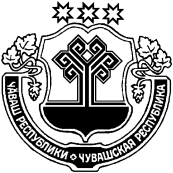 ЧУВАШСКАЯ РЕСПУБЛИКАЙĚПРЕÇ РАЙОНĚН АДМИНИСТРАЦИЙĚЙЫШĂНУ13.03.2020         167 №Йěпреç поселокěАДМИНИСТРАЦИЯ ИБРЕСИНСКОГО РАЙОНАПОСТАНОВЛЕНИЕ13.03.2020             № 167поселок Ибреси